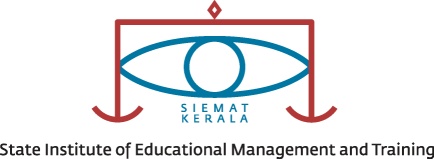 SIEMAT-KERALA(State Institute of Educational Management and Training –Kerala)Application FormPosition - Junior Consultant Notification No: SIEMAT- Kerala/Ad.A1/798/2020 dtd 30/10/2020NB: Those candidates who are invited for group discussion/interview will be asked to bring 
        the original application at that time.DECLARATIONCertified that the information furnished above is true to the best of my knowledge andbelief. It is also certified that the Malayalam write-up and the translations submitted along with the application are independent works of mine.Place :					              	   	Signature		 :Date   : 					     		Name of the candidate :1Name of the CandidateName of the CandidateName of the CandidateName of the Candidate:2Address of the Candidate(Permanent)Address of the Candidate(Permanent)Address of the Candidate(Permanent)Address of the Candidate(Permanent):3Contact AddressContact AddressContact AddressContact Address:4Mobile No.Mobile No.Mobile No.Mobile No.:5Email IDEmail IDEmail IDEmail ID:6Age (completed age as on 1/11/2020) & Date of BirthAge (completed age as on 1/11/2020) & Date of BirthAge (completed age as on 1/11/2020) & Date of BirthAge (completed age as on 1/11/2020) & Date of Birth:7NationalityNationalityNationalityNationality:8GenderGenderGenderGender:M / FM / FM / FM / FM / F9Religion and CasteReligion and CasteReligion and CasteReligion and Caste:10Academic and professional qualification (start from the highest)Academic and professional qualification (start from the highest)Academic and professional qualification (start from the highest)Academic and professional qualification (start from the highest)Academic and professional qualification (start from the highest)Academic and professional qualification (start from the highest)Academic and professional qualification (start from the highest)Academic and professional qualification (start from the highest)Academic and professional qualification (start from the highest)Academic and professional qualification (start from the highest)10QualificationQualificationQualification Board/ University/InstitutionQualification Board/ University/InstitutionQualification Board/ University/InstitutionQualification Board/ University/InstitutionYear ofpassingYear ofpassingClass/ Division/GradeClass/ Division/Grade1011Experience if anyExperience if anyExperience if anyExperience if anyExperience if anyExperience if anyExperience if anyExperience if anyExperience if anyExperience if any11Posts heldPeriodPeriodPeriodPeriodPeriodTotalperiodOrganizationOrganizationNature of duties11FromFromToToTo1112Language proficiency 13Other traits/expertise/achievements (if any) the candidate desires to mention: Other traits/expertise/achievements (if any) the candidate desires to mention: Other traits/expertise/achievements (if any) the candidate desires to mention: Other traits/expertise/achievements (if any) the candidate desires to mention: Other traits/expertise/achievements (if any) the candidate desires to mention: Other traits/expertise/achievements (if any) the candidate desires to mention: Other traits/expertise/achievements (if any) the candidate desires to mention: Other traits/expertise/achievements (if any) the candidate desires to mention: Other traits/expertise/achievements (if any) the candidate desires to mention: Other traits/expertise/achievements (if any) the candidate desires to mention: 14Enclosures :Malayalam write- up on ഞാന്‍ പ്രഥമാദ്ധ്യാപകന്‍/ പ്രഥമാദ്ധ്യാപിക ആയാല്‍ [താങ്കള്‍ കേരളത്തിലെ ഒരു ഗവ. ഹൈസ്‌ക്കൂളിലെ പ്രഥമാദ്ധ്യാപകന്‍/ പ്രഥമാദ്ധ്യാപിക ആണെന്ന് സങ്കല്‍പ്പിക്കുക. കോവിഡ് പ്രതിസന്ധി മൂലം സ്‌കൂള്‍ തുറു പ്രവര്‍ത്തിക്കാന്‍ കഴിയാത്ത സാഹചര്യത്തിലും തുടര്‍ന്ന് കോവിഡ് പ്രശ്‌നങ്ങള്‍ നിലനില്‍ക്കുമ്പോള്‍ തന്നെ സ്കൂളുകള്‍ തുറന്ന്‌ പ്രവര്‍ത്തിക്കുമ്പോഴും പ്രഥമാദ്ധ്യാപകന്‍/ പ്രഥമാദ്ധ്യാപിക എന്ന നിലയില്‍ എന്തൊക്കെ ഭരണ/ അക്കാദമിക പ്രവര്‍ത്തനങ്ങളാവും താങ്കള്‍ നടത്തുക  എന്നതിനെക്കുറിച്ച്‌ ഒരു ലഘു ഉപന്യാസം തയ്യാറാക്കുക (2500 വാക്കില്‍ കവിയരുത്)]Malayalam translation of the English document given for translation. (see Annexure 1)English translation of the Malayalam document given for translation (see Annexure 2)Enclosures :Malayalam write- up on ഞാന്‍ പ്രഥമാദ്ധ്യാപകന്‍/ പ്രഥമാദ്ധ്യാപിക ആയാല്‍ [താങ്കള്‍ കേരളത്തിലെ ഒരു ഗവ. ഹൈസ്‌ക്കൂളിലെ പ്രഥമാദ്ധ്യാപകന്‍/ പ്രഥമാദ്ധ്യാപിക ആണെന്ന് സങ്കല്‍പ്പിക്കുക. കോവിഡ് പ്രതിസന്ധി മൂലം സ്‌കൂള്‍ തുറു പ്രവര്‍ത്തിക്കാന്‍ കഴിയാത്ത സാഹചര്യത്തിലും തുടര്‍ന്ന് കോവിഡ് പ്രശ്‌നങ്ങള്‍ നിലനില്‍ക്കുമ്പോള്‍ തന്നെ സ്കൂളുകള്‍ തുറന്ന്‌ പ്രവര്‍ത്തിക്കുമ്പോഴും പ്രഥമാദ്ധ്യാപകന്‍/ പ്രഥമാദ്ധ്യാപിക എന്ന നിലയില്‍ എന്തൊക്കെ ഭരണ/ അക്കാദമിക പ്രവര്‍ത്തനങ്ങളാവും താങ്കള്‍ നടത്തുക  എന്നതിനെക്കുറിച്ച്‌ ഒരു ലഘു ഉപന്യാസം തയ്യാറാക്കുക (2500 വാക്കില്‍ കവിയരുത്)]Malayalam translation of the English document given for translation. (see Annexure 1)English translation of the Malayalam document given for translation (see Annexure 2)Enclosures :Malayalam write- up on ഞാന്‍ പ്രഥമാദ്ധ്യാപകന്‍/ പ്രഥമാദ്ധ്യാപിക ആയാല്‍ [താങ്കള്‍ കേരളത്തിലെ ഒരു ഗവ. ഹൈസ്‌ക്കൂളിലെ പ്രഥമാദ്ധ്യാപകന്‍/ പ്രഥമാദ്ധ്യാപിക ആണെന്ന് സങ്കല്‍പ്പിക്കുക. കോവിഡ് പ്രതിസന്ധി മൂലം സ്‌കൂള്‍ തുറു പ്രവര്‍ത്തിക്കാന്‍ കഴിയാത്ത സാഹചര്യത്തിലും തുടര്‍ന്ന് കോവിഡ് പ്രശ്‌നങ്ങള്‍ നിലനില്‍ക്കുമ്പോള്‍ തന്നെ സ്കൂളുകള്‍ തുറന്ന്‌ പ്രവര്‍ത്തിക്കുമ്പോഴും പ്രഥമാദ്ധ്യാപകന്‍/ പ്രഥമാദ്ധ്യാപിക എന്ന നിലയില്‍ എന്തൊക്കെ ഭരണ/ അക്കാദമിക പ്രവര്‍ത്തനങ്ങളാവും താങ്കള്‍ നടത്തുക  എന്നതിനെക്കുറിച്ച്‌ ഒരു ലഘു ഉപന്യാസം തയ്യാറാക്കുക (2500 വാക്കില്‍ കവിയരുത്)]Malayalam translation of the English document given for translation. (see Annexure 1)English translation of the Malayalam document given for translation (see Annexure 2)Enclosures :Malayalam write- up on ഞാന്‍ പ്രഥമാദ്ധ്യാപകന്‍/ പ്രഥമാദ്ധ്യാപിക ആയാല്‍ [താങ്കള്‍ കേരളത്തിലെ ഒരു ഗവ. ഹൈസ്‌ക്കൂളിലെ പ്രഥമാദ്ധ്യാപകന്‍/ പ്രഥമാദ്ധ്യാപിക ആണെന്ന് സങ്കല്‍പ്പിക്കുക. കോവിഡ് പ്രതിസന്ധി മൂലം സ്‌കൂള്‍ തുറു പ്രവര്‍ത്തിക്കാന്‍ കഴിയാത്ത സാഹചര്യത്തിലും തുടര്‍ന്ന് കോവിഡ് പ്രശ്‌നങ്ങള്‍ നിലനില്‍ക്കുമ്പോള്‍ തന്നെ സ്കൂളുകള്‍ തുറന്ന്‌ പ്രവര്‍ത്തിക്കുമ്പോഴും പ്രഥമാദ്ധ്യാപകന്‍/ പ്രഥമാദ്ധ്യാപിക എന്ന നിലയില്‍ എന്തൊക്കെ ഭരണ/ അക്കാദമിക പ്രവര്‍ത്തനങ്ങളാവും താങ്കള്‍ നടത്തുക  എന്നതിനെക്കുറിച്ച്‌ ഒരു ലഘു ഉപന്യാസം തയ്യാറാക്കുക (2500 വാക്കില്‍ കവിയരുത്)]Malayalam translation of the English document given for translation. (see Annexure 1)English translation of the Malayalam document given for translation (see Annexure 2)Enclosures :Malayalam write- up on ഞാന്‍ പ്രഥമാദ്ധ്യാപകന്‍/ പ്രഥമാദ്ധ്യാപിക ആയാല്‍ [താങ്കള്‍ കേരളത്തിലെ ഒരു ഗവ. ഹൈസ്‌ക്കൂളിലെ പ്രഥമാദ്ധ്യാപകന്‍/ പ്രഥമാദ്ധ്യാപിക ആണെന്ന് സങ്കല്‍പ്പിക്കുക. കോവിഡ് പ്രതിസന്ധി മൂലം സ്‌കൂള്‍ തുറു പ്രവര്‍ത്തിക്കാന്‍ കഴിയാത്ത സാഹചര്യത്തിലും തുടര്‍ന്ന് കോവിഡ് പ്രശ്‌നങ്ങള്‍ നിലനില്‍ക്കുമ്പോള്‍ തന്നെ സ്കൂളുകള്‍ തുറന്ന്‌ പ്രവര്‍ത്തിക്കുമ്പോഴും പ്രഥമാദ്ധ്യാപകന്‍/ പ്രഥമാദ്ധ്യാപിക എന്ന നിലയില്‍ എന്തൊക്കെ ഭരണ/ അക്കാദമിക പ്രവര്‍ത്തനങ്ങളാവും താങ്കള്‍ നടത്തുക  എന്നതിനെക്കുറിച്ച്‌ ഒരു ലഘു ഉപന്യാസം തയ്യാറാക്കുക (2500 വാക്കില്‍ കവിയരുത്)]Malayalam translation of the English document given for translation. (see Annexure 1)English translation of the Malayalam document given for translation (see Annexure 2)Enclosures :Malayalam write- up on ഞാന്‍ പ്രഥമാദ്ധ്യാപകന്‍/ പ്രഥമാദ്ധ്യാപിക ആയാല്‍ [താങ്കള്‍ കേരളത്തിലെ ഒരു ഗവ. ഹൈസ്‌ക്കൂളിലെ പ്രഥമാദ്ധ്യാപകന്‍/ പ്രഥമാദ്ധ്യാപിക ആണെന്ന് സങ്കല്‍പ്പിക്കുക. കോവിഡ് പ്രതിസന്ധി മൂലം സ്‌കൂള്‍ തുറു പ്രവര്‍ത്തിക്കാന്‍ കഴിയാത്ത സാഹചര്യത്തിലും തുടര്‍ന്ന് കോവിഡ് പ്രശ്‌നങ്ങള്‍ നിലനില്‍ക്കുമ്പോള്‍ തന്നെ സ്കൂളുകള്‍ തുറന്ന്‌ പ്രവര്‍ത്തിക്കുമ്പോഴും പ്രഥമാദ്ധ്യാപകന്‍/ പ്രഥമാദ്ധ്യാപിക എന്ന നിലയില്‍ എന്തൊക്കെ ഭരണ/ അക്കാദമിക പ്രവര്‍ത്തനങ്ങളാവും താങ്കള്‍ നടത്തുക  എന്നതിനെക്കുറിച്ച്‌ ഒരു ലഘു ഉപന്യാസം തയ്യാറാക്കുക (2500 വാക്കില്‍ കവിയരുത്)]Malayalam translation of the English document given for translation. (see Annexure 1)English translation of the Malayalam document given for translation (see Annexure 2)Enclosures :Malayalam write- up on ഞാന്‍ പ്രഥമാദ്ധ്യാപകന്‍/ പ്രഥമാദ്ധ്യാപിക ആയാല്‍ [താങ്കള്‍ കേരളത്തിലെ ഒരു ഗവ. ഹൈസ്‌ക്കൂളിലെ പ്രഥമാദ്ധ്യാപകന്‍/ പ്രഥമാദ്ധ്യാപിക ആണെന്ന് സങ്കല്‍പ്പിക്കുക. കോവിഡ് പ്രതിസന്ധി മൂലം സ്‌കൂള്‍ തുറു പ്രവര്‍ത്തിക്കാന്‍ കഴിയാത്ത സാഹചര്യത്തിലും തുടര്‍ന്ന് കോവിഡ് പ്രശ്‌നങ്ങള്‍ നിലനില്‍ക്കുമ്പോള്‍ തന്നെ സ്കൂളുകള്‍ തുറന്ന്‌ പ്രവര്‍ത്തിക്കുമ്പോഴും പ്രഥമാദ്ധ്യാപകന്‍/ പ്രഥമാദ്ധ്യാപിക എന്ന നിലയില്‍ എന്തൊക്കെ ഭരണ/ അക്കാദമിക പ്രവര്‍ത്തനങ്ങളാവും താങ്കള്‍ നടത്തുക  എന്നതിനെക്കുറിച്ച്‌ ഒരു ലഘു ഉപന്യാസം തയ്യാറാക്കുക (2500 വാക്കില്‍ കവിയരുത്)]Malayalam translation of the English document given for translation. (see Annexure 1)English translation of the Malayalam document given for translation (see Annexure 2)Enclosures :Malayalam write- up on ഞാന്‍ പ്രഥമാദ്ധ്യാപകന്‍/ പ്രഥമാദ്ധ്യാപിക ആയാല്‍ [താങ്കള്‍ കേരളത്തിലെ ഒരു ഗവ. ഹൈസ്‌ക്കൂളിലെ പ്രഥമാദ്ധ്യാപകന്‍/ പ്രഥമാദ്ധ്യാപിക ആണെന്ന് സങ്കല്‍പ്പിക്കുക. കോവിഡ് പ്രതിസന്ധി മൂലം സ്‌കൂള്‍ തുറു പ്രവര്‍ത്തിക്കാന്‍ കഴിയാത്ത സാഹചര്യത്തിലും തുടര്‍ന്ന് കോവിഡ് പ്രശ്‌നങ്ങള്‍ നിലനില്‍ക്കുമ്പോള്‍ തന്നെ സ്കൂളുകള്‍ തുറന്ന്‌ പ്രവര്‍ത്തിക്കുമ്പോഴും പ്രഥമാദ്ധ്യാപകന്‍/ പ്രഥമാദ്ധ്യാപിക എന്ന നിലയില്‍ എന്തൊക്കെ ഭരണ/ അക്കാദമിക പ്രവര്‍ത്തനങ്ങളാവും താങ്കള്‍ നടത്തുക  എന്നതിനെക്കുറിച്ച്‌ ഒരു ലഘു ഉപന്യാസം തയ്യാറാക്കുക (2500 വാക്കില്‍ കവിയരുത്)]Malayalam translation of the English document given for translation. (see Annexure 1)English translation of the Malayalam document given for translation (see Annexure 2)Enclosures :Malayalam write- up on ഞാന്‍ പ്രഥമാദ്ധ്യാപകന്‍/ പ്രഥമാദ്ധ്യാപിക ആയാല്‍ [താങ്കള്‍ കേരളത്തിലെ ഒരു ഗവ. ഹൈസ്‌ക്കൂളിലെ പ്രഥമാദ്ധ്യാപകന്‍/ പ്രഥമാദ്ധ്യാപിക ആണെന്ന് സങ്കല്‍പ്പിക്കുക. കോവിഡ് പ്രതിസന്ധി മൂലം സ്‌കൂള്‍ തുറു പ്രവര്‍ത്തിക്കാന്‍ കഴിയാത്ത സാഹചര്യത്തിലും തുടര്‍ന്ന് കോവിഡ് പ്രശ്‌നങ്ങള്‍ നിലനില്‍ക്കുമ്പോള്‍ തന്നെ സ്കൂളുകള്‍ തുറന്ന്‌ പ്രവര്‍ത്തിക്കുമ്പോഴും പ്രഥമാദ്ധ്യാപകന്‍/ പ്രഥമാദ്ധ്യാപിക എന്ന നിലയില്‍ എന്തൊക്കെ ഭരണ/ അക്കാദമിക പ്രവര്‍ത്തനങ്ങളാവും താങ്കള്‍ നടത്തുക  എന്നതിനെക്കുറിച്ച്‌ ഒരു ലഘു ഉപന്യാസം തയ്യാറാക്കുക (2500 വാക്കില്‍ കവിയരുത്)]Malayalam translation of the English document given for translation. (see Annexure 1)English translation of the Malayalam document given for translation (see Annexure 2)Enclosures :Malayalam write- up on ഞാന്‍ പ്രഥമാദ്ധ്യാപകന്‍/ പ്രഥമാദ്ധ്യാപിക ആയാല്‍ [താങ്കള്‍ കേരളത്തിലെ ഒരു ഗവ. ഹൈസ്‌ക്കൂളിലെ പ്രഥമാദ്ധ്യാപകന്‍/ പ്രഥമാദ്ധ്യാപിക ആണെന്ന് സങ്കല്‍പ്പിക്കുക. കോവിഡ് പ്രതിസന്ധി മൂലം സ്‌കൂള്‍ തുറു പ്രവര്‍ത്തിക്കാന്‍ കഴിയാത്ത സാഹചര്യത്തിലും തുടര്‍ന്ന് കോവിഡ് പ്രശ്‌നങ്ങള്‍ നിലനില്‍ക്കുമ്പോള്‍ തന്നെ സ്കൂളുകള്‍ തുറന്ന്‌ പ്രവര്‍ത്തിക്കുമ്പോഴും പ്രഥമാദ്ധ്യാപകന്‍/ പ്രഥമാദ്ധ്യാപിക എന്ന നിലയില്‍ എന്തൊക്കെ ഭരണ/ അക്കാദമിക പ്രവര്‍ത്തനങ്ങളാവും താങ്കള്‍ നടത്തുക  എന്നതിനെക്കുറിച്ച്‌ ഒരു ലഘു ഉപന്യാസം തയ്യാറാക്കുക (2500 വാക്കില്‍ കവിയരുത്)]Malayalam translation of the English document given for translation. (see Annexure 1)English translation of the Malayalam document given for translation (see Annexure 2)